ข้อตกลงภาระงานและพฤติกรรมการปฏิบัติงาน (TOR)บุคลากรสายวิชาการ มหาวิทยาลัยแม่โจ้ – ชุมพรสัดส่วนค่าน้ำหนักภาระงานตามพันธกิจสายวิชาการ （ชั่วโมงทำการ）ภาระงานอื่นที่ได้รับมอบหมายเพื่อเป็นการขับเคลื่อนการดำเนินงานของมหาวิทยาลัยหรือส่วนงานหมายถึงภาระงานอื่นนอกเหนือจากภาระงานตามตำแหน่งที่มหาวิทยาลัย/ส่วนงาน ต้องการขับเคลื่อนในปีการประเมินนั้น ๆ อาทิเช่น ยุทธศาสตร์ส่วนกลางของมหาวิทยาลัย การประกันคุณภาพการศึกษา การปฏิบัติงานที่ผลักดันตัวชี้วัดตามคำรับรองหรือแผนยุทธศาสตร์ของส่วนงาน เป็นต้นเน้นยุทธศาสตร์ WBC เกษตรอินทรีย์  Marine ท่องเที่ยว 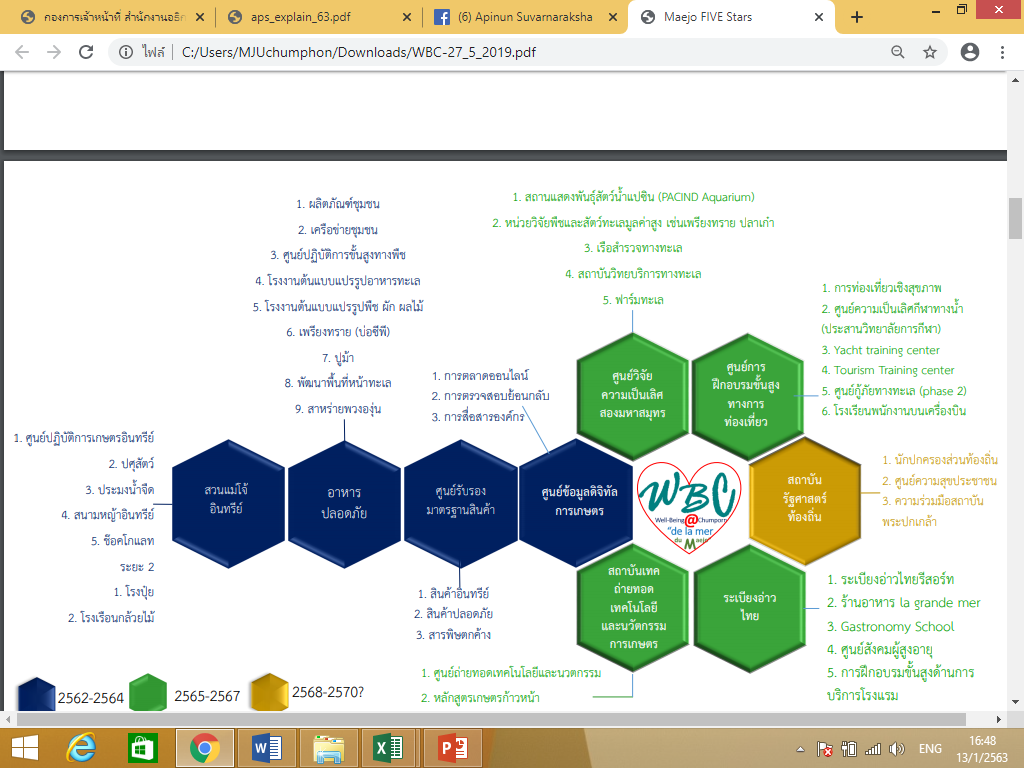 ภาระงานบริหารร้อยละความสำเร็จของการบริหางานเป็นไปตามแผนงานแสดงให้เห็นถึงคุณภาพของาน การพัฒนางาน การป้องกันปัญหา และ การแก้ไขปัญหาพฤติกรรมในการปฏิบัติงาน (ร้อยละ 10)ประเภทบุคลากรค่าเป้าหมายภาระงานบริหารงานสอนงานวิจัยงานบริการวิชาการงานทำนุบำรุงศิลปะวัฒนธรรมสายวิชาการทั่วไป35015.006.003.001.00กรรมการหลักสูตร27.51012.004.802.400.80เลขานุการหลักสูตร252010.804.322.160.72ประธานหลักสูตร20309.003.601.800.60รองคณบดีฯ13506.002.401.200.40ผู้รับผิดชอบหลัก (ยุทธศาสตร์มหาวิทยาลัย)203093.61.80.6ประเภทบุคลากรค่าเป้าหมายระดับมหาวิทยาลัยระดับส่วนงานสายวิชาการทั่วไป40กรรมการหลักสูตร30เลขานุการหลักสูตร20ประธานหลักสูตร10รองคณบดีฯ0ผู้รับผิดชอบหลัก (ยุทธศาสตร์มหาวิทยาลัย)10ตัวชี้วัด/เกณฑ์การประเมินเอกสารประกอบระดับ 1  มีส่วนร่วมในกิจกรรมยุทธศาสตร์ของมหาวิทยาลัยระดับ 2  มีแผนการดำเนินงาน (P)คำสั่งแต่งตั้งคณะกรรมการดำเนินงานย่อยแต่ละ คัทเตอร์  หรือแผนการดำเนินงานตามยุทธศาสตร์มหาวิทยาลัยมคอ.3 (ระบุการบูรณาในรายวิชา)แผนกิจกรรม ผ่านความเห็นชอบตามลำดับย002 (โครงการภายใน)โครงการ จากแหล่งทุนภายนอกไม่สามารถนำมาเคลมซ้ำกันกับภาระงานตามพันธกิจได้ระดับ 3 มีการดำเนินงาน (D)หลักฐานการดำเนินงาน เช่น รูปภาพ , ใบเซ็นชื่อ ฯลฯระดับ 4 การตรวจสอบ (C)การประเมินผลกิจกรรมตามตัวชี้วัด / วัตถุประสงค์มคอ.5รายงานโครงการระดับ 5  มีปรับปรุงและเสนอแผนการดำเนินถัดไป (A)(เลือกแบบใดแบบหนึ่ง) KM  แผน/โครงการในปีถัดไป (ร่าง)คู่มือการดำเนินงานจากการถอดบทเรียนโครงร่างงานวิจัย จากการดำเนินงานประเภทบุคลากรภาระงานบริหารตัวชี้วัด/เกณฑ์การประเมินเอกสารประกอบสายวิชาการทั่วไป0ร้อยละความสำเร็จ 50%คุณภาพของงานฯ 50% (ประเมิน 360 องศา) คณาจารย์ในหลักสูตร + รองคณบดี/ที่ปรึกษา + คณบดี(ร่วมกันทำแบบประเมินต่อไป)เกณฑ์ร้อยละความสำเร็จกรรมการหลักสูตร10ร้อยละความสำเร็จ 50%คุณภาพของงานฯ 50% (ประเมิน 360 องศา) คณาจารย์ในหลักสูตร + รองคณบดี/ที่ปรึกษา + คณบดี(ร่วมกันทำแบบประเมินต่อไป)1) หลักสูตรมีการดำเนินการจัดส่ง มคอ.3 และ มคอ.4 ครบตามกำหนด ทั้งหลักสูตร (เฉพาะรายวิชาในหลักสูตร) – 2 ครั้ง2) หลักสูตรมีการดำเนินการจัดส่ง มคอ.5 และ มคอ.6 ตามกำหนด ทั้งหลักสูตร (เฉพาะรายวิชาในหลักสูตร) – 2 ครั้ง3) หลักสูตรมีการดำเนินการนำเสนอรายวิชาเพื่อทำการทวนสอบตามระยะเวลา – 2 ครั้ง 4) หลักสูตรมีการดำเนินการทวนสอบและจัดทำรายงานผลการทวนสอบตามระยะเวลาที่กำหนด – 2 ครั้ง 5) หลักสูตรมีการดำเนินการจัดทำ มคอ.7 ตามกำหนดระยะเวลาที่กำหนด – 1 ครั้ง6) กิจกรรมปรับพื้นฐาน (เคมี, ฟิสิกส์ , คณิตศาสตร์ , ภาษาอังกฤษ)***เกณฑ์สำหรับอาจารย์หมวดศึกษาทั่วไป  เลือกดังนี้            1 .  1 – 2   ครั้ง ได้ 1 คะแนน	2. 3 – 4   ครั้ง ได้ 2 คะแนน	3. 5 – 6   ครั้ง ได้ 3 คะแนน           4. 7 – 8   ครั้ง ได้ 4 คะแนน           5. 9 – 10   ครั้ง ได้ 5 คะแนนหมายเหตุ  1. นับเฉพาะรายวิชาของอาจารย์ประจำ              2. ไม่ส่ง และ/หรือ ส่งช้า = 0              3. คะแนนคิด 1 ข้อ จะได้ 1 คะแนน คะแนนไม่เกิน 5              4. อาจารย์หมวดศึกษาทั่วไปใช้เกณฑ์น้ำหนักเหมือนคณะกรรมการหลักสูตรเลขานุการหลักสูตร20ร้อยละความสำเร็จ 50%คุณภาพของงานฯ 50% (ประเมิน 360 องศา) คณาจารย์ในหลักสูตร + รองคณบดี/ที่ปรึกษา + คณบดี(ร่วมกันทำแบบประเมินต่อไป)1) หลักสูตรมีการดำเนินการจัดส่ง มคอ.3 และ มคอ.4 ครบตามกำหนด ทั้งหลักสูตร (เฉพาะรายวิชาในหลักสูตร) – 2 ครั้ง2) หลักสูตรมีการดำเนินการจัดส่ง มคอ.5 และ มคอ.6 ตามกำหนด ทั้งหลักสูตร (เฉพาะรายวิชาในหลักสูตร) – 2 ครั้ง3) หลักสูตรมีการดำเนินการนำเสนอรายวิชาเพื่อทำการทวนสอบตามระยะเวลา – 2 ครั้ง 4) หลักสูตรมีการดำเนินการทวนสอบและจัดทำรายงานผลการทวนสอบตามระยะเวลาที่กำหนด – 2 ครั้ง 5) หลักสูตรมีการดำเนินการจัดทำ มคอ.7 ตามกำหนดระยะเวลาที่กำหนด – 1 ครั้ง6) กิจกรรมปรับพื้นฐาน (เคมี, ฟิสิกส์ , คณิตศาสตร์ , ภาษาอังกฤษ)***เกณฑ์สำหรับอาจารย์หมวดศึกษาทั่วไป  เลือกดังนี้            1 .  1 – 2   ครั้ง ได้ 1 คะแนน	2. 3 – 4   ครั้ง ได้ 2 คะแนน	3. 5 – 6   ครั้ง ได้ 3 คะแนน           4. 7 – 8   ครั้ง ได้ 4 คะแนน           5. 9 – 10   ครั้ง ได้ 5 คะแนนหมายเหตุ  1. นับเฉพาะรายวิชาของอาจารย์ประจำ              2. ไม่ส่ง และ/หรือ ส่งช้า = 0              3. คะแนนคิด 1 ข้อ จะได้ 1 คะแนน คะแนนไม่เกิน 5              4. อาจารย์หมวดศึกษาทั่วไปใช้เกณฑ์น้ำหนักเหมือนคณะกรรมการหลักสูตรประธานหลักสูตร30ร้อยละความสำเร็จ 50%คุณภาพของงานฯ 50% (ประเมิน 360 องศา) คณาจารย์ในหลักสูตร + รองคณบดี/ที่ปรึกษา + คณบดี(ร่วมกันทำแบบประเมินต่อไป)1) หลักสูตรมีการดำเนินการจัดส่ง มคอ.3 และ มคอ.4 ครบตามกำหนด ทั้งหลักสูตร (เฉพาะรายวิชาในหลักสูตร) – 2 ครั้ง2) หลักสูตรมีการดำเนินการจัดส่ง มคอ.5 และ มคอ.6 ตามกำหนด ทั้งหลักสูตร (เฉพาะรายวิชาในหลักสูตร) – 2 ครั้ง3) หลักสูตรมีการดำเนินการนำเสนอรายวิชาเพื่อทำการทวนสอบตามระยะเวลา – 2 ครั้ง 4) หลักสูตรมีการดำเนินการทวนสอบและจัดทำรายงานผลการทวนสอบตามระยะเวลาที่กำหนด – 2 ครั้ง 5) หลักสูตรมีการดำเนินการจัดทำ มคอ.7 ตามกำหนดระยะเวลาที่กำหนด – 1 ครั้ง6) กิจกรรมปรับพื้นฐาน (เคมี, ฟิสิกส์ , คณิตศาสตร์ , ภาษาอังกฤษ)***เกณฑ์สำหรับอาจารย์หมวดศึกษาทั่วไป  เลือกดังนี้            1 .  1 – 2   ครั้ง ได้ 1 คะแนน	2. 3 – 4   ครั้ง ได้ 2 คะแนน	3. 5 – 6   ครั้ง ได้ 3 คะแนน           4. 7 – 8   ครั้ง ได้ 4 คะแนน           5. 9 – 10   ครั้ง ได้ 5 คะแนนหมายเหตุ  1. นับเฉพาะรายวิชาของอาจารย์ประจำ              2. ไม่ส่ง และ/หรือ ส่งช้า = 0              3. คะแนนคิด 1 ข้อ จะได้ 1 คะแนน คะแนนไม่เกิน 5              4. อาจารย์หมวดศึกษาทั่วไปใช้เกณฑ์น้ำหนักเหมือนคณะกรรมการหลักสูตรรองคณบดีฯ50ผู้รับผิดชอบหลัก (ยุทธศาสตร์มหาวิทยาลัย)30หัวข้อการประเมินค่าเป้าหมายน้ำหนัก (ร้อยละ)เกณฑ์การให้คะแนนการมีส่วนร่วมในกิจกรรมของมหาวิทยาลัย (ใช้ร่วมกัน)5วันสำคัญวันปิยะวัน 13 ตุลาคม28 กค.วันเกิดราชินี (มิถุนา)วันแม่5 ธันวาคมกิจกรรมนักศึกษารับน้องกีฬานักศึกษาไหว้ครูโครงการสมรรถนะแผนยุทธศาสตร์1 กิจกรรม =  1 คะแนน  (สูงสุด 5 คะแนน)ธรรมาภิบาลในการปฏิบัติงาน5ประเมิน 360 องศา คณาจารย์ในหลักสูตร + รองคณบดี/ที่ปรึกษา + คณบดี